PHOTOS: IDF Exposes Hundreds of Palestinian Weapons in NablusIDF BlogJune 17, 2014http://web.archive.org/web/20140806022323/http://www.idfblog.com/blog/2014/06/17/photos-idf-exposes-hundreds-palestinian-weapons-nablus/ IDF soldiers conducted an extensive operation last night, uncovering hundreds of weapons and explosives in Nablus. The forces arrested over 40 terrorist suspects and seized several Palestinian weapons caches. The mission continued Operation Brother’s Keeper, Israel’s extensive effort to find three Israeli teens kidnapped by Hamas terrorists.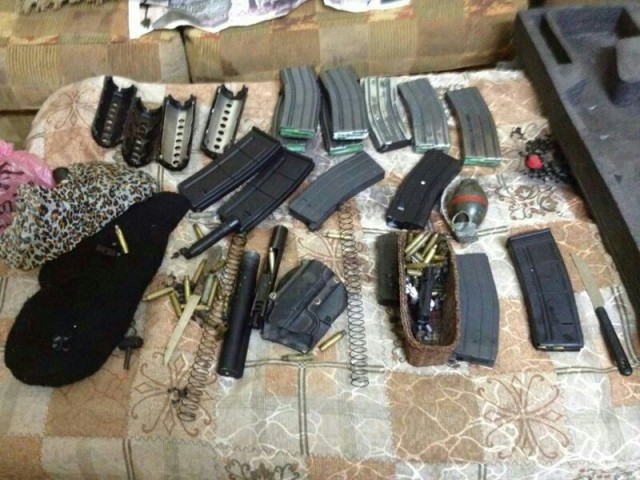 Weapons seized by the IDF in Judea and Samaria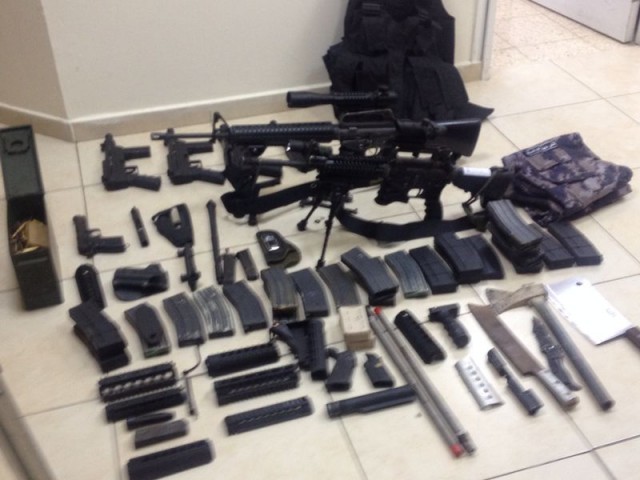 Weapons seized by the IDF in Judea and Samaria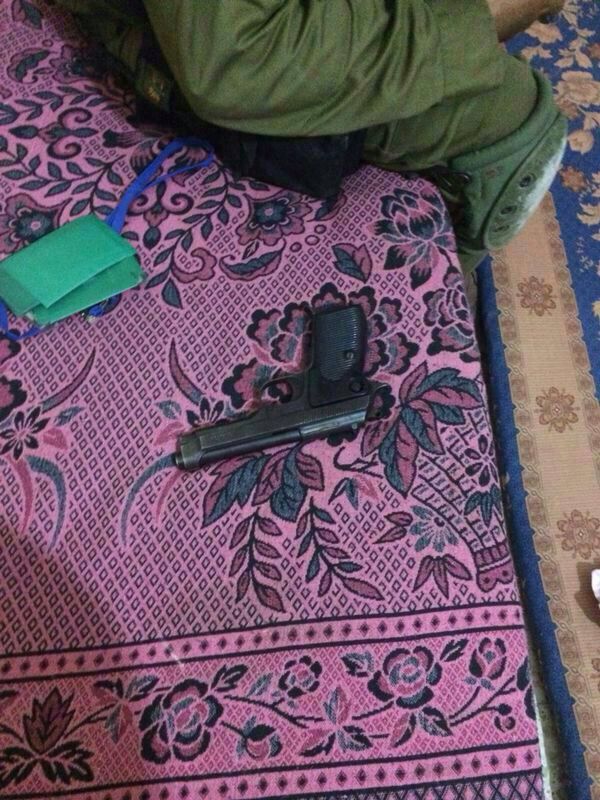 Weapons seized by the IDF in Judea and Samaria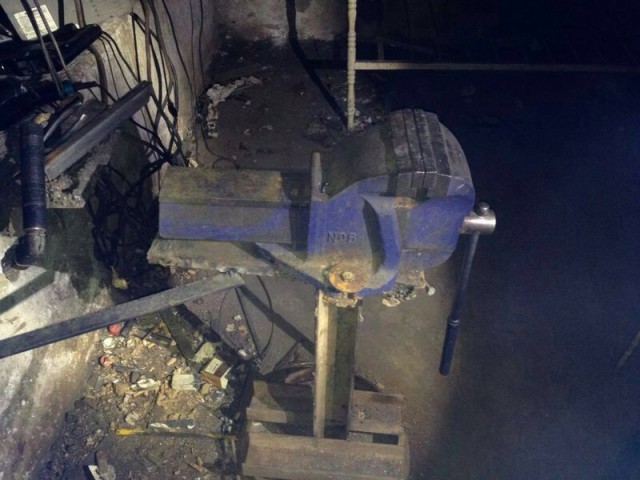 Weapons seized by the IDF in Judea and Samaria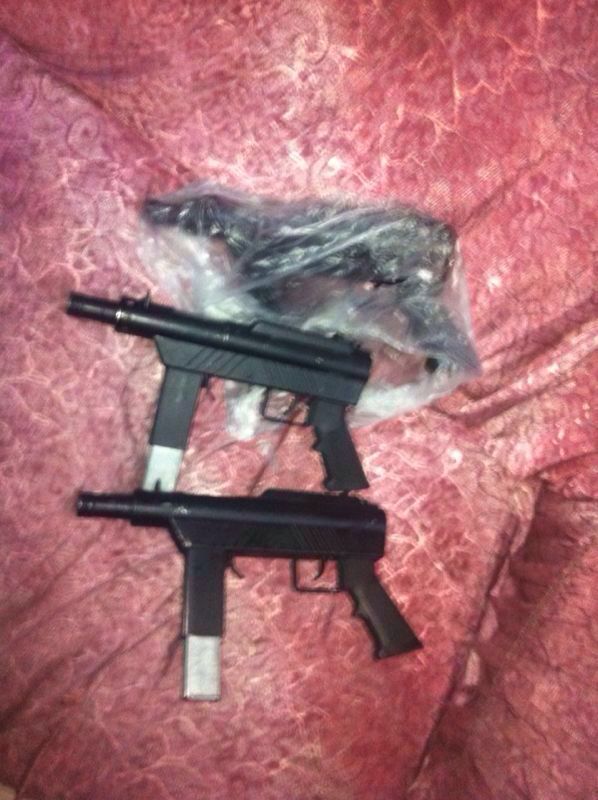 Weapons seized by the IDF in Judea and Samaria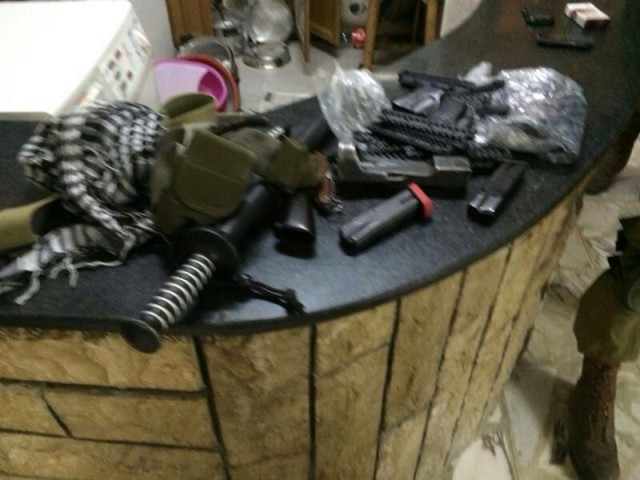 Weapons seized by the IDF in Judea and Samaria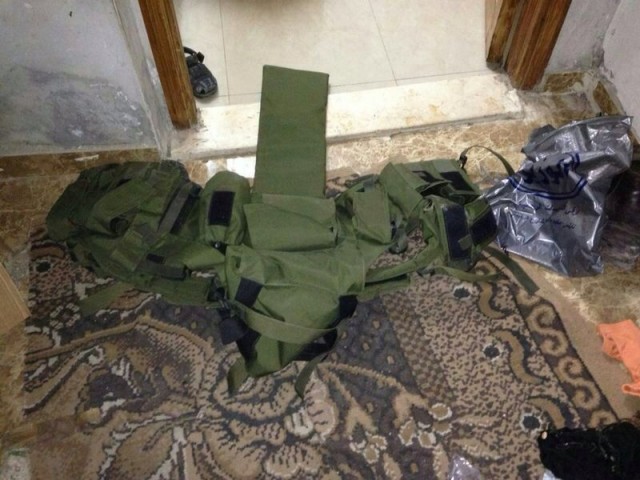 Weapons seized by the IDF in Judea and Samaria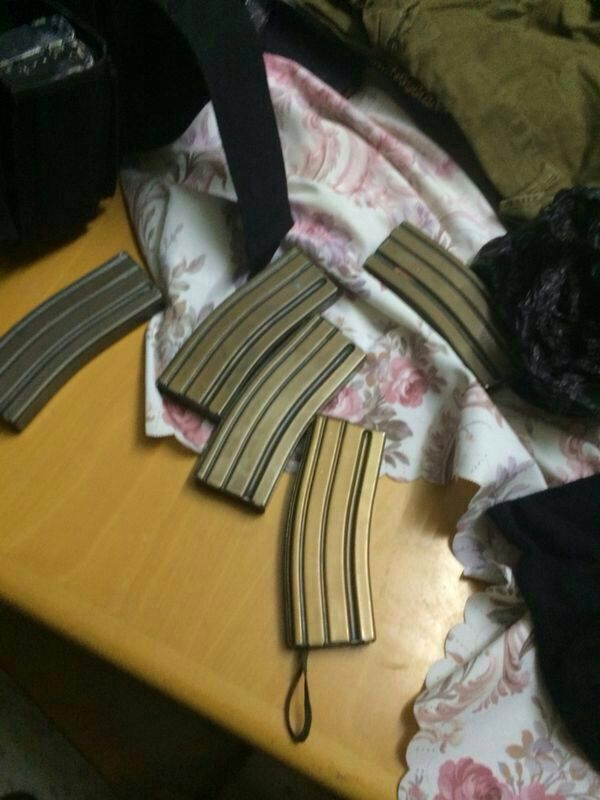 Weapons seized by the IDF in Judea and Samaria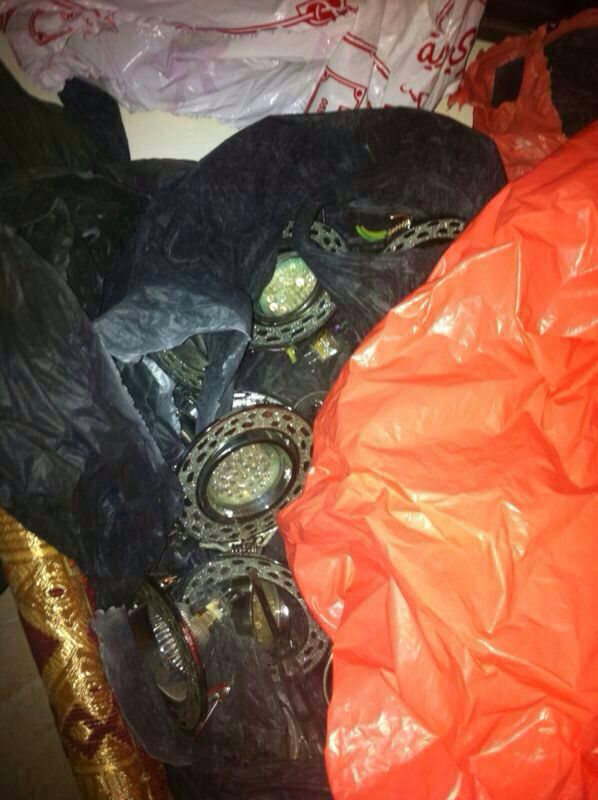 Weapons seized by the IDF in Judea and Samaria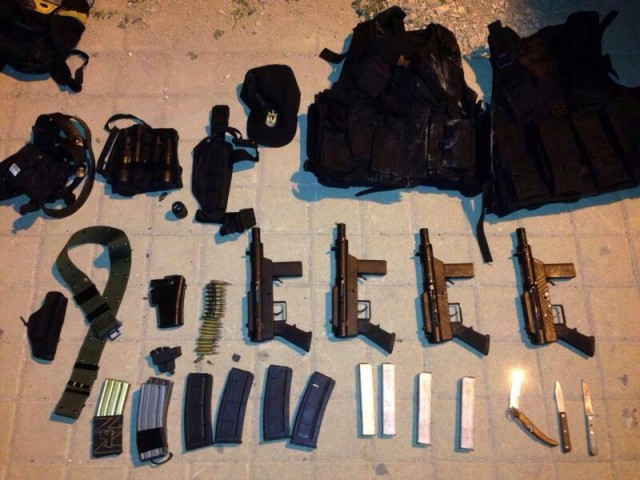 Weapons seized by the IDF in Judea and Samaria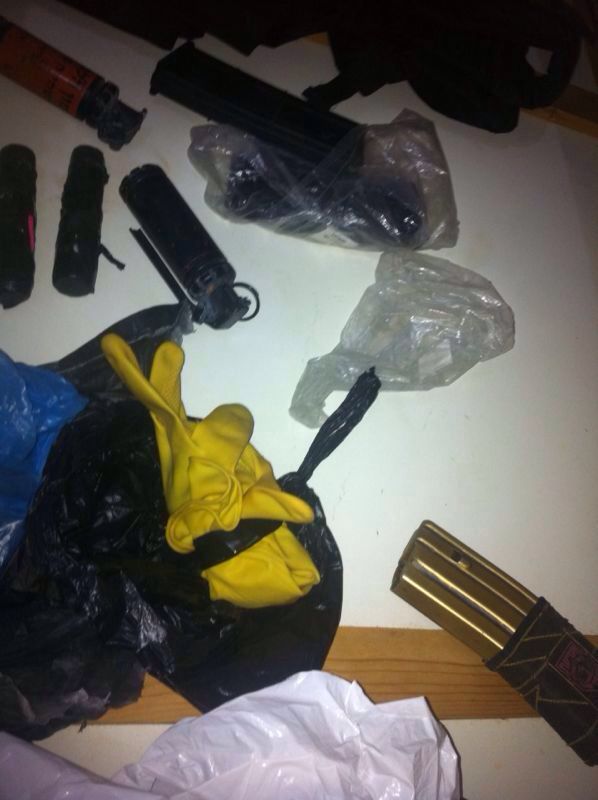 Weapons seized by the IDF in Judea and Samaria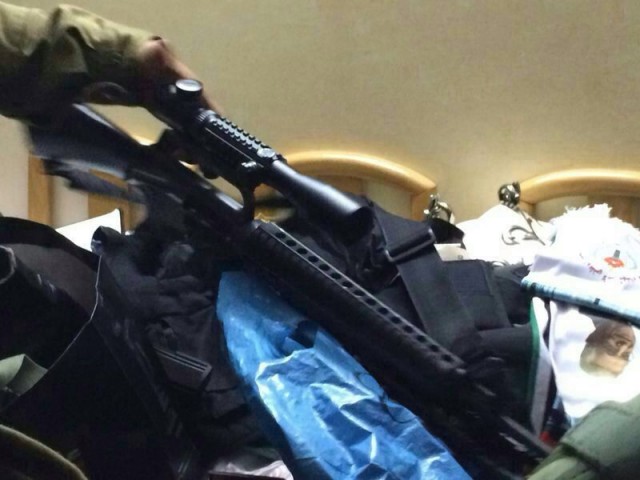 Weapons seized by the IDF in Judea and Samaria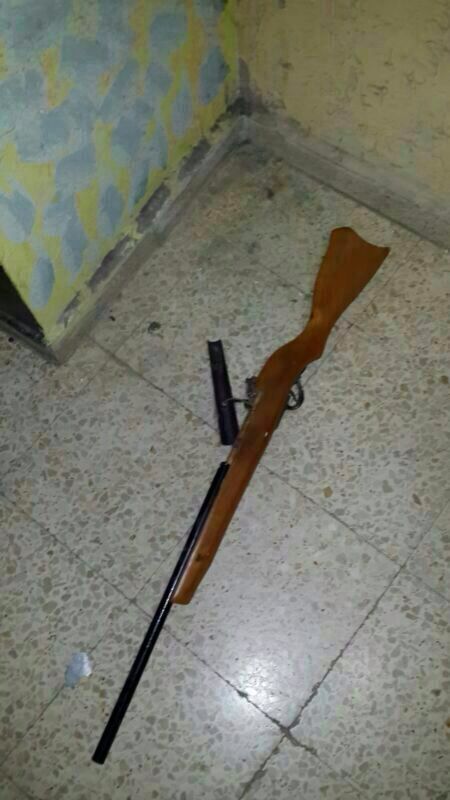 Weapons seized by the IDF in Judea and Samaria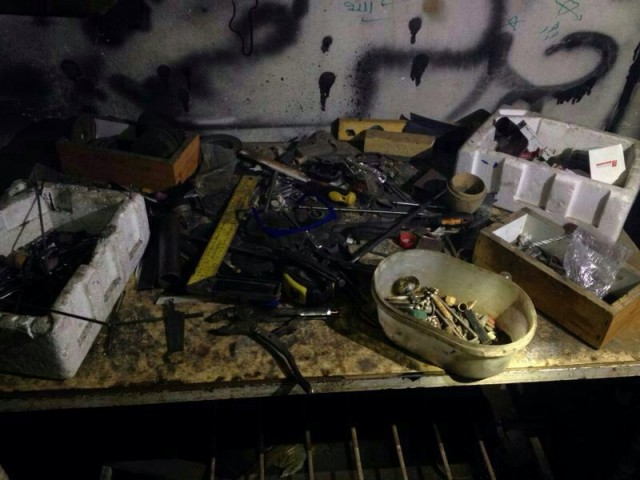 Weapons seized by the IDF in Judea and Samaria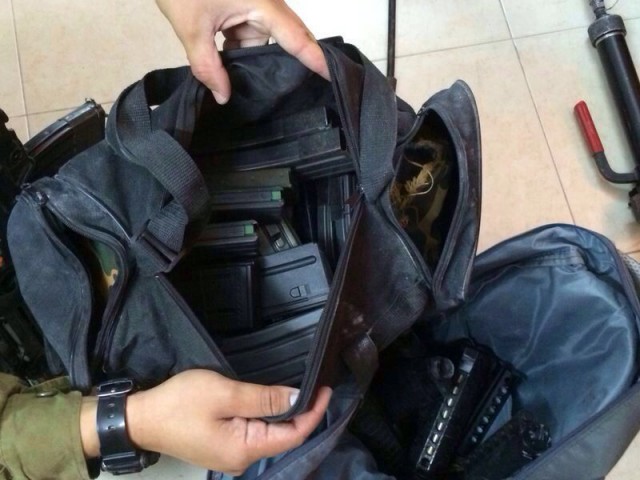 Weapons seized by the IDF in Judea and Samaria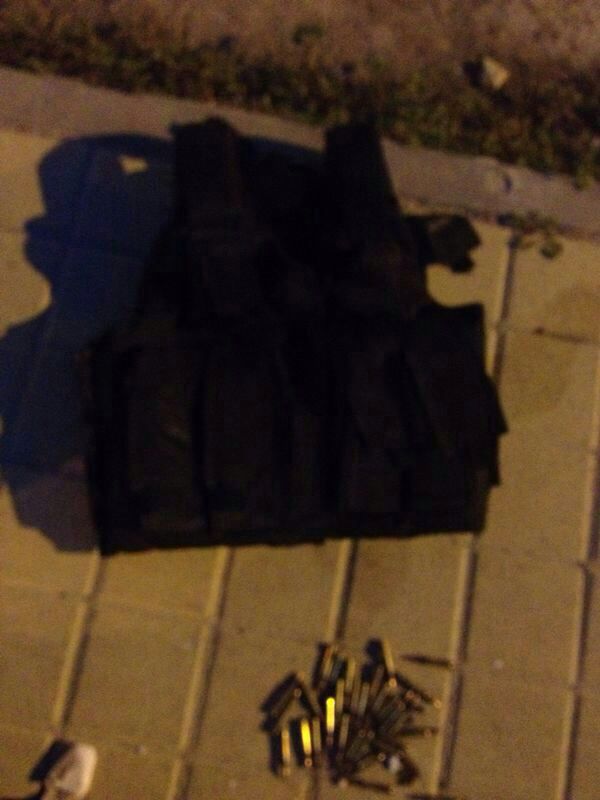 Weapons seized by the IDF in Judea and Samaria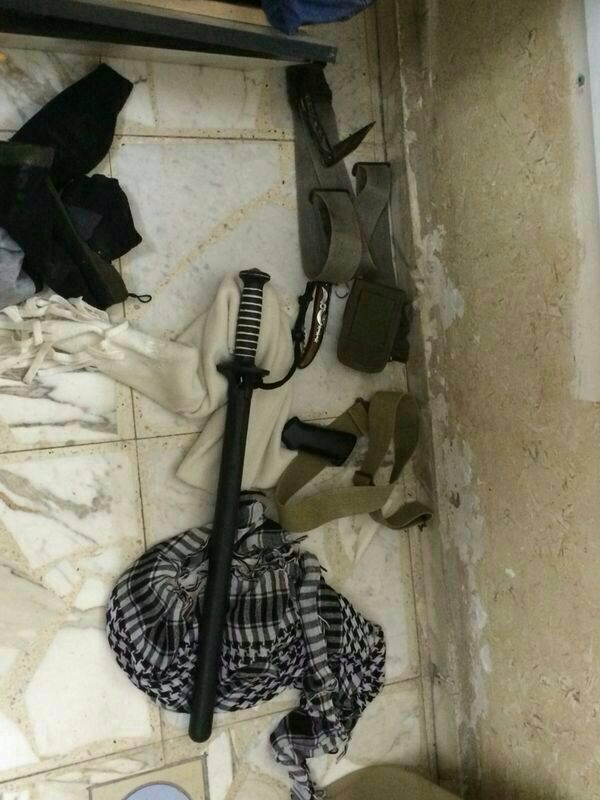 Weapons seized by the IDF in Judea and SamariaWeapons seized by the IDF in Judea and Samaria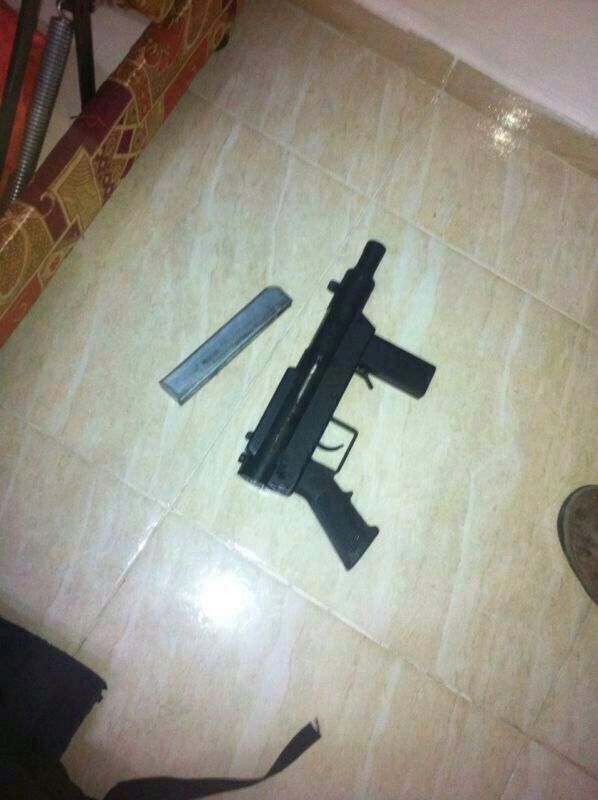 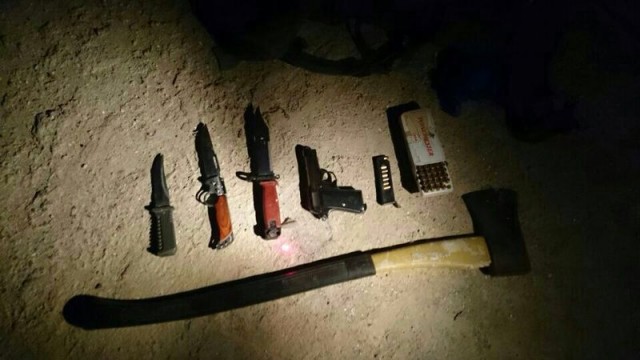 Weapons seized by the IDF in Judea and Samaria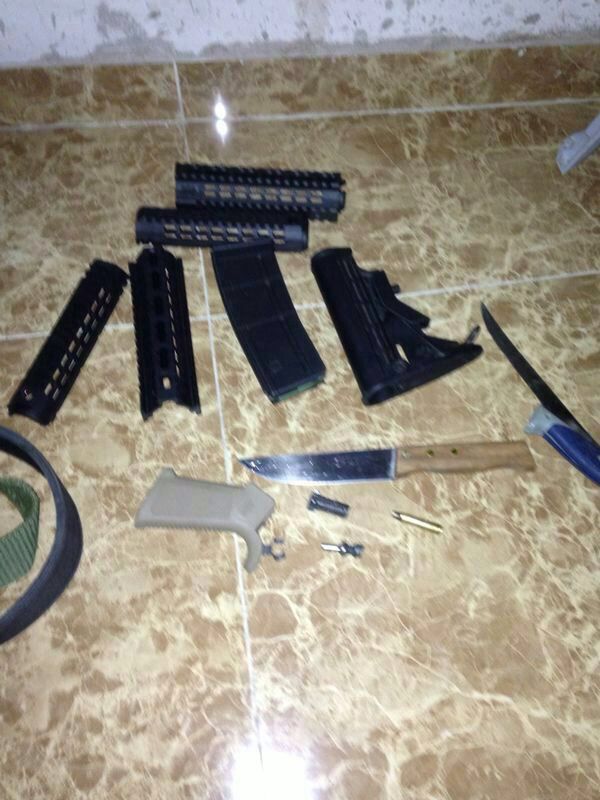 Weapons seized by the IDF in Judea and Samaria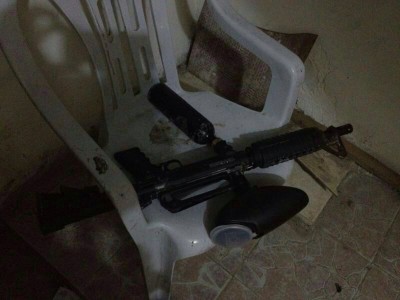 Weapons seized by the IDF in Judea and Samaria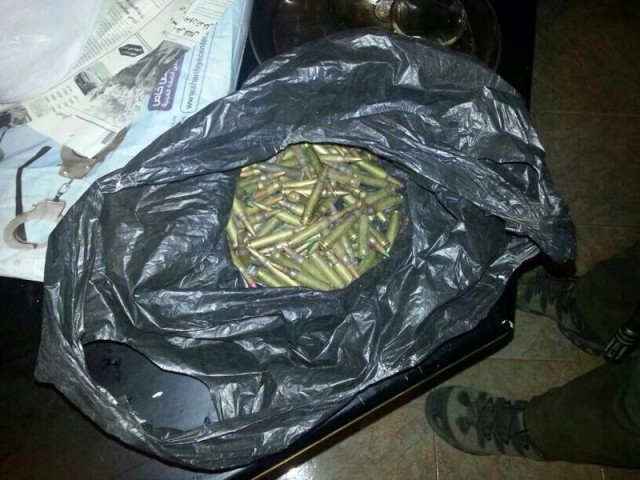 Weapons seized by the IDF in Judea and Samaria[EMBEDDED VIDEO: https://youtu.be/qQihFdS1SKM] 